MaltaMaltaMaltaMaltaFebruary 2030February 2030February 2030February 2030SundayMondayTuesdayWednesdayThursdayFridaySaturday12345678910111213141516Feast of Saint Paul’s Shipwreck in Malta171819202122232425262728NOTES: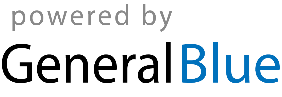 